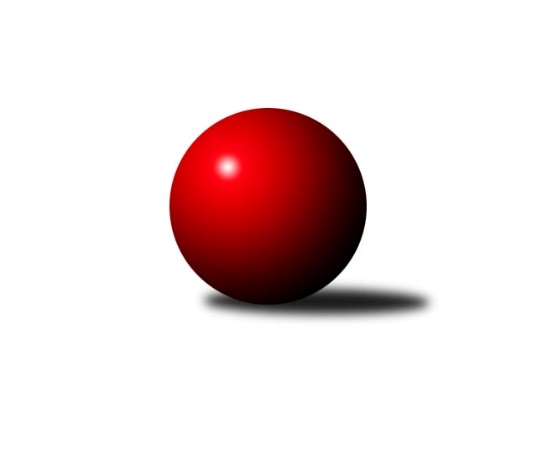 Č.16Ročník 2014/2015	3.5.2024 Okresní přebor Ostrava 2014/2015Statistika 16. kolaTabulka družstev:		družstvo	záp	výh	rem	proh	skore	sety	průměr	body	plné	dorážka	chyby	1.	SKK Ostrava C	16	13	0	3	92.0 : 36.0 	(125.0 : 67.0)	2363	26	1670	693	49.1	2.	TJ Sokol Bohumín D	16	11	0	5	79.0 : 49.0 	(108.0 : 84.0)	2306	22	1639	667	58.8	3.	TJ Unie Hlubina C	16	11	0	5	78.5 : 49.5 	(113.0 : 79.0)	2339	22	1650	689	44.7	4.	TJ Michalkovice B	16	9	0	7	70.5 : 57.5 	(104.5 : 87.5)	2263	18	1627	636	61.6	5.	SKK Ostrava˝D˝	16	8	0	8	66.0 : 62.0 	(99.5 : 92.5)	2307	16	1628	679	56.7	6.	TJ Sokol Bohumín E	16	8	0	8	57.5 : 70.5 	(88.5 : 103.5)	2208	16	1573	635	64.1	7.	TJ VOKD Poruba C	16	6	0	10	61.0 : 67.0 	(96.5 : 95.5)	2260	12	1610	650	66.1	8.	TJ Unie Hlubina˝D˝	16	6	0	10	47.5 : 80.5 	(76.0 : 116.0)	2192	12	1582	610	62.9	9.	TJ Unie Hlubina E	16	5	0	11	42.0 : 86.0 	(73.0 : 119.0)	2168	10	1562	606	66.4	10.	TJ Sokol Bohumín F	16	3	0	13	46.0 : 82.0 	(76.0 : 116.0)	2163	6	1576	587	76.3Tabulka doma:		družstvo	záp	výh	rem	proh	skore	sety	průměr	body	maximum	minimum	1.	SKK Ostrava C	8	8	0	0	52.0 : 12.0 	(70.0 : 26.0)	2343	16	2429	2264	2.	TJ Sokol Bohumín D	8	8	0	0	49.0 : 15.0 	(58.5 : 37.5)	2424	16	2540	2342	3.	TJ Unie Hlubina C	8	7	0	1	46.5 : 17.5 	(61.5 : 34.5)	2462	14	2573	2373	4.	TJ Michalkovice B	8	7	0	1	45.5 : 18.5 	(62.0 : 34.0)	2236	14	2349	2131	5.	SKK Ostrava˝D˝	8	7	0	1	45.0 : 19.0 	(58.0 : 38.0)	2247	14	2350	2186	6.	TJ Sokol Bohumín E	8	7	0	1	40.5 : 23.5 	(55.0 : 41.0)	2364	14	2439	2266	7.	TJ VOKD Poruba C	8	5	0	3	40.0 : 24.0 	(54.5 : 41.5)	2216	10	2310	2146	8.	TJ Unie Hlubina˝D˝	8	4	0	4	29.0 : 35.0 	(41.5 : 54.5)	2389	8	2450	2340	9.	TJ Unie Hlubina E	8	4	0	4	26.0 : 38.0 	(40.5 : 55.5)	2330	8	2406	2208	10.	TJ Sokol Bohumín F	8	3	0	5	30.0 : 34.0 	(45.5 : 50.5)	2280	6	2354	2225Tabulka venku:		družstvo	záp	výh	rem	proh	skore	sety	průměr	body	maximum	minimum	1.	SKK Ostrava C	8	5	0	3	40.0 : 24.0 	(55.0 : 41.0)	2368	10	2468	2293	2.	TJ Unie Hlubina C	8	4	0	4	32.0 : 32.0 	(51.5 : 44.5)	2345	8	2555	2262	3.	TJ Sokol Bohumín D	8	3	0	5	30.0 : 34.0 	(49.5 : 46.5)	2290	6	2470	2190	4.	TJ Michalkovice B	8	2	0	6	25.0 : 39.0 	(42.5 : 53.5)	2270	4	2400	2122	5.	TJ Unie Hlubina˝D˝	8	2	0	6	18.5 : 45.5 	(34.5 : 61.5)	2190	4	2389	2040	6.	TJ VOKD Poruba C	8	1	0	7	21.0 : 43.0 	(42.0 : 54.0)	2271	2	2377	2181	7.	SKK Ostrava˝D˝	8	1	0	7	21.0 : 43.0 	(41.5 : 54.5)	2304	2	2436	2225	8.	TJ Sokol Bohumín E	8	1	0	7	17.0 : 47.0 	(33.5 : 62.5)	2195	2	2409	2040	9.	TJ Unie Hlubina E	8	1	0	7	16.0 : 48.0 	(32.5 : 63.5)	2168	2	2349	2027	10.	TJ Sokol Bohumín F	8	0	0	8	16.0 : 48.0 	(30.5 : 65.5)	2158	0	2345	2010Tabulka podzimní části:		družstvo	záp	výh	rem	proh	skore	sety	průměr	body	doma	venku	1.	SKK Ostrava C	9	7	0	2	53.0 : 19.0 	(73.5 : 34.5)	2376	14 	5 	0 	0 	2 	0 	2	2.	TJ Sokol Bohumín D	9	7	0	2	46.0 : 26.0 	(65.0 : 43.0)	2330	14 	5 	0 	0 	2 	0 	2	3.	TJ Unie Hlubina C	9	5	0	4	41.5 : 30.5 	(58.5 : 49.5)	2363	10 	4 	0 	1 	1 	0 	3	4.	TJ Michalkovice B	9	5	0	4	41.0 : 31.0 	(60.5 : 47.5)	2231	10 	4 	0 	0 	1 	0 	4	5.	TJ VOKD Poruba C	9	5	0	4	39.0 : 33.0 	(56.5 : 51.5)	2235	10 	4 	0 	1 	1 	0 	3	6.	SKK Ostrava˝D˝	9	4	0	5	33.0 : 39.0 	(53.0 : 55.0)	2299	8 	4 	0 	0 	0 	0 	5	7.	TJ Sokol Bohumín E	9	4	0	5	32.0 : 40.0 	(50.0 : 58.0)	2195	8 	3 	0 	1 	1 	0 	4	8.	TJ Unie Hlubina˝D˝	9	4	0	5	27.5 : 44.5 	(43.0 : 65.0)	2214	8 	3 	0 	1 	1 	0 	4	9.	TJ Unie Hlubina E	9	3	0	6	24.0 : 48.0 	(40.0 : 68.0)	2146	6 	3 	0 	2 	0 	0 	4	10.	TJ Sokol Bohumín F	9	1	0	8	23.0 : 49.0 	(40.0 : 68.0)	2159	2 	1 	0 	3 	0 	0 	5Tabulka jarní části:		družstvo	záp	výh	rem	proh	skore	sety	průměr	body	doma	venku	1.	SKK Ostrava C	7	6	0	1	39.0 : 17.0 	(51.5 : 32.5)	2354	12 	3 	0 	0 	3 	0 	1 	2.	TJ Unie Hlubina C	7	6	0	1	37.0 : 19.0 	(54.5 : 29.5)	2338	12 	3 	0 	0 	3 	0 	1 	3.	SKK Ostrava˝D˝	7	4	0	3	33.0 : 23.0 	(46.5 : 37.5)	2336	8 	3 	0 	1 	1 	0 	2 	4.	TJ Sokol Bohumín D	7	4	0	3	33.0 : 23.0 	(43.0 : 41.0)	2356	8 	3 	0 	0 	1 	0 	3 	5.	TJ Michalkovice B	7	4	0	3	29.5 : 26.5 	(44.0 : 40.0)	2312	8 	3 	0 	1 	1 	0 	2 	6.	TJ Sokol Bohumín E	7	4	0	3	25.5 : 30.5 	(38.5 : 45.5)	2285	8 	4 	0 	0 	0 	0 	3 	7.	TJ Sokol Bohumín F	7	2	0	5	23.0 : 33.0 	(36.0 : 48.0)	2213	4 	2 	0 	2 	0 	0 	3 	8.	TJ Unie Hlubina˝D˝	7	2	0	5	20.0 : 36.0 	(33.0 : 51.0)	2253	4 	1 	0 	3 	1 	0 	2 	9.	TJ Unie Hlubina E	7	2	0	5	18.0 : 38.0 	(33.0 : 51.0)	2246	4 	1 	0 	2 	1 	0 	3 	10.	TJ VOKD Poruba C	7	1	0	6	22.0 : 34.0 	(40.0 : 44.0)	2288	2 	1 	0 	2 	0 	0 	4 Zisk bodů pro družstvo:		jméno hráče	družstvo	body	zápasy	v %	dílčí body	sety	v %	1.	Helena Hýžová 	TJ VOKD Poruba C 	13	/	15	(87%)	21	/	30	(70%)	2.	Martin Futerko 	SKK Ostrava C 	12	/	13	(92%)	23.5	/	26	(90%)	3.	Jiří Koloděj 	SKK Ostrava˝D˝ 	12	/	16	(75%)	25	/	32	(78%)	4.	Karol Nitka 	TJ Sokol Bohumín D 	12	/	16	(75%)	24	/	32	(75%)	5.	Miroslav Koloděj 	SKK Ostrava˝D˝ 	11.5	/	15	(77%)	22	/	30	(73%)	6.	Miroslav Heczko 	SKK Ostrava C 	11	/	14	(79%)	18	/	28	(64%)	7.	Václav Kladiva 	TJ Sokol Bohumín D 	11	/	15	(73%)	21	/	30	(70%)	8.	Rudolf Riezner 	TJ Unie Hlubina C 	11	/	15	(73%)	20.5	/	30	(68%)	9.	Günter Cviner 	TJ Sokol Bohumín F 	11	/	16	(69%)	19	/	32	(59%)	10.	René Světlík 	TJ Sokol Bohumín D 	10	/	13	(77%)	17	/	26	(65%)	11.	Karel Kudela 	TJ Unie Hlubina C 	10	/	14	(71%)	19	/	28	(68%)	12.	Miroslava Ševčíková 	TJ Sokol Bohumín E 	9.5	/	16	(59%)	20	/	32	(63%)	13.	Josef Paulus 	TJ Michalkovice B 	9	/	11	(82%)	17	/	22	(77%)	14.	Miroslav Futerko 	SKK Ostrava C 	9	/	12	(75%)	17.5	/	24	(73%)	15.	Oldřich Bidrman 	TJ Michalkovice B 	9	/	12	(75%)	17	/	24	(71%)	16.	Hana Zaškolná 	TJ Sokol Bohumín D 	9	/	12	(75%)	15	/	24	(63%)	17.	Stanislav Sliwka 	TJ Sokol Bohumín F 	9	/	15	(60%)	18	/	30	(60%)	18.	Petr Lembard 	TJ Sokol Bohumín F 	9	/	16	(56%)	16	/	32	(50%)	19.	Jaroslav Čapek 	SKK Ostrava˝D˝ 	8.5	/	13	(65%)	16	/	26	(62%)	20.	Tomáš Kubát 	SKK Ostrava C 	8	/	12	(67%)	16.5	/	24	(69%)	21.	Kateřina Honlová 	TJ Sokol Bohumín E 	8	/	14	(57%)	17	/	28	(61%)	22.	Miroslav Paloc 	TJ Sokol Bohumín D 	8	/	14	(57%)	14.5	/	28	(52%)	23.	Pavel Kubina 	SKK Ostrava˝D˝ 	8	/	15	(53%)	13.5	/	30	(45%)	24.	Jan Kohutek 	TJ Sokol Bohumín E 	8	/	16	(50%)	14	/	32	(44%)	25.	Jan Zych 	TJ Michalkovice B 	7.5	/	11	(68%)	14.5	/	22	(66%)	26.	Michal Blinka 	SKK Ostrava C 	7	/	7	(100%)	10.5	/	14	(75%)	27.	Radmila Pastvová 	TJ Unie Hlubina C 	7	/	10	(70%)	12	/	20	(60%)	28.	Ladislav Míka 	TJ VOKD Poruba C 	7	/	12	(58%)	16	/	24	(67%)	29.	Petr Jurášek 	TJ Michalkovice B 	7	/	12	(58%)	14	/	24	(58%)	30.	Jaroslav Kecskés 	TJ Unie Hlubina˝D˝ 	7	/	13	(54%)	16	/	26	(62%)	31.	František Hájek 	TJ VOKD Poruba C 	7	/	13	(54%)	15	/	26	(58%)	32.	Lucie Maláková 	TJ Unie Hlubina E 	7	/	13	(54%)	15	/	26	(58%)	33.	Radim Bezruč 	TJ VOKD Poruba C 	7	/	16	(44%)	14	/	32	(44%)	34.	Stanislav Navalaný 	TJ Unie Hlubina C 	6.5	/	11	(59%)	11	/	22	(50%)	35.	Eva Marková 	TJ Unie Hlubina C 	6	/	7	(86%)	12	/	14	(86%)	36.	Jiří Břeska 	TJ Unie Hlubina E 	6	/	9	(67%)	13	/	18	(72%)	37.	Hana Vlčková 	TJ Unie Hlubina˝D˝ 	6	/	11	(55%)	11	/	22	(50%)	38.	Miroslav Futerko ml. 	SKK Ostrava C 	6	/	13	(46%)	15	/	26	(58%)	39.	Vlastimil Pacut 	TJ Sokol Bohumín D 	6	/	14	(43%)	10	/	28	(36%)	40.	Veronika Rybářová 	TJ Unie Hlubina E 	6	/	15	(40%)	13.5	/	30	(45%)	41.	Radek Říman 	TJ Michalkovice B 	5	/	6	(83%)	9	/	12	(75%)	42.	Rostislav Hrbáč 	SKK Ostrava C 	5	/	6	(83%)	8.5	/	12	(71%)	43.	Vojtěch Zaškolný 	TJ Sokol Bohumín E 	5	/	7	(71%)	11	/	14	(79%)	44.	Lenka Raabová 	TJ Unie Hlubina C 	5	/	9	(56%)	10	/	18	(56%)	45.	Libor Mendlík 	TJ Unie Hlubina E 	5	/	9	(56%)	8	/	18	(44%)	46.	Radim Konečný 	TJ Unie Hlubina C 	5	/	10	(50%)	10	/	20	(50%)	47.	Jiří Štroch 	TJ Unie Hlubina E 	5	/	10	(50%)	9.5	/	20	(48%)	48.	Petr Šebestík 	SKK Ostrava˝D˝ 	5	/	10	(50%)	8	/	20	(40%)	49.	František Sedláček 	TJ Unie Hlubina˝D˝ 	5	/	11	(45%)	11	/	22	(50%)	50.	Zdeněk Hebda 	TJ VOKD Poruba C 	5	/	12	(42%)	14	/	24	(58%)	51.	Andrea Rojová 	TJ Sokol Bohumín E 	5	/	13	(38%)	9.5	/	26	(37%)	52.	Ladislav Štafa 	TJ Sokol Bohumín F 	5	/	14	(36%)	13	/	28	(46%)	53.	Martin Ščerba 	TJ Michalkovice B 	5	/	14	(36%)	12.5	/	28	(45%)	54.	Martin Ševčík 	TJ Sokol Bohumín E 	5	/	16	(31%)	11.5	/	32	(36%)	55.	Zdeněk Mžik 	TJ VOKD Poruba C 	4	/	5	(80%)	6	/	10	(60%)	56.	Pavel Chodura 	SKK Ostrava C 	4	/	6	(67%)	7.5	/	12	(63%)	57.	Michaela Černá 	TJ Unie Hlubina C 	4	/	10	(40%)	11.5	/	20	(58%)	58.	Jiří Preksta 	TJ Unie Hlubina˝D˝ 	4	/	10	(40%)	5.5	/	20	(28%)	59.	Koloman Bagi 	TJ Unie Hlubina˝D˝ 	4	/	11	(36%)	9.5	/	22	(43%)	60.	Vladimír Sládek 	TJ Sokol Bohumín F 	4	/	13	(31%)	5.5	/	26	(21%)	61.	Libor Pšenica 	TJ Unie Hlubina˝D˝ 	3.5	/	12	(29%)	9	/	24	(38%)	62.	Petr Řepecky 	TJ Michalkovice B 	3	/	3	(100%)	5	/	6	(83%)	63.	Michal Borák 	TJ Michalkovice B 	3	/	9	(33%)	6.5	/	18	(36%)	64.	Oldřich Stolařík 	SKK Ostrava C 	3	/	9	(33%)	6	/	18	(33%)	65.	František Tříska 	TJ Unie Hlubina˝D˝ 	3	/	11	(27%)	7	/	22	(32%)	66.	Daniel Herák 	TJ Unie Hlubina E 	3	/	12	(25%)	9	/	24	(38%)	67.	Bohumil Klimša 	SKK Ostrava˝D˝ 	3	/	12	(25%)	9	/	24	(38%)	68.	Lukáš Skřipek 	TJ VOKD Poruba C 	2	/	3	(67%)	4	/	6	(67%)	69.	Zdeněk Zhýbala 	TJ Michalkovice B 	2	/	4	(50%)	3	/	8	(38%)	70.	Jiří Číž 	TJ VOKD Poruba C 	2	/	7	(29%)	3.5	/	14	(25%)	71.	Monika Slovíková 	TJ Unie Hlubina˝D˝ 	2	/	8	(25%)	4	/	16	(25%)	72.	Vladimír Korta 	SKK Ostrava˝D˝ 	1	/	3	(33%)	1	/	6	(17%)	73.	Antonín Pálka 	SKK Ostrava˝D˝ 	1	/	4	(25%)	2	/	8	(25%)	74.	Josef Navalaný 	TJ Unie Hlubina C 	1	/	4	(25%)	2	/	8	(25%)	75.	Karolina Chodurová 	SKK Ostrava C 	1	/	4	(25%)	2	/	8	(25%)	76.	Bart Brettschneider 	TJ Unie Hlubina C 	1	/	5	(20%)	4	/	10	(40%)	77.	Petra Jurášková 	TJ Michalkovice B 	1	/	5	(20%)	3	/	10	(30%)	78.	Tomáš Papala 	TJ Michalkovice B 	1	/	6	(17%)	3	/	12	(25%)	79.	Alena Koběrová 	TJ Unie Hlubina˝D˝ 	1	/	7	(14%)	3	/	14	(21%)	80.	Janka Sliwková 	TJ Sokol Bohumín F 	1	/	7	(14%)	2	/	14	(14%)	81.	Vladimír Rada 	TJ VOKD Poruba C 	1	/	8	(13%)	1	/	16	(6%)	82.	Pavlína Křenková 	TJ Sokol Bohumín F 	1	/	8	(13%)	1	/	16	(6%)	83.	František Modlitba 	TJ Sokol Bohumín E 	1	/	10	(10%)	3.5	/	20	(18%)	84.	Markéta Kohutková 	TJ Sokol Bohumín D 	1	/	11	(9%)	6.5	/	22	(30%)	85.	Václav Rábl 	TJ Unie Hlubina C 	0	/	1	(0%)	1	/	2	(50%)	86.	Anna Káňová 	TJ Unie Hlubina E 	0	/	1	(0%)	0	/	2	(0%)	87.	Jakub Hlubek 	TJ VOKD Poruba C 	0	/	1	(0%)	0	/	2	(0%)	88.	Emilie Deigruberová 	TJ VOKD Poruba C 	0	/	1	(0%)	0	/	2	(0%)	89.	Petr Stareček 	TJ VOKD Poruba C 	0	/	1	(0%)	0	/	2	(0%)	90.	Karel Svoboda 	TJ Unie Hlubina E 	0	/	1	(0%)	0	/	2	(0%)	91.	René Svoboda 	SKK Ostrava˝D˝ 	0	/	1	(0%)	0	/	2	(0%)	92.	Jaroslav Šproch 	SKK Ostrava˝D˝ 	0	/	2	(0%)	0	/	4	(0%)	93.	Radek Richter 	TJ Sokol Bohumín F 	0	/	2	(0%)	0	/	4	(0%)	94.	Radomíra Kašková 	TJ Michalkovice B 	0	/	2	(0%)	0	/	4	(0%)	95.	David Zahradník 	TJ Sokol Bohumín E 	0	/	4	(0%)	2	/	8	(25%)	96.	Jana Frýdová 	TJ Sokol Bohumín F 	0	/	4	(0%)	1.5	/	8	(19%)	97.	Tereza Vargová 	SKK Ostrava˝D˝ 	0	/	5	(0%)	3	/	10	(30%)	98.	Michal Brablec 	TJ Unie Hlubina E 	0	/	5	(0%)	2	/	10	(20%)	99.	Alžběta Ferenčíková 	TJ Unie Hlubina E 	0	/	5	(0%)	0	/	10	(0%)	100.	Pavel Rybář 	TJ Unie Hlubina E 	0	/	7	(0%)	2	/	14	(14%)	101.	Eva Michňová 	TJ Unie Hlubina E 	0	/	10	(0%)	1	/	20	(5%)Průměry na kuželnách:		kuželna	průměr	plné	dorážka	chyby	výkon na hráče	1.	TJ Unie Hlubina, 1-2	2388	1690	697	52.7	(398.0)	2.	TJ Sokol Bohumín, 1-4	2329	1668	660	68.0	(388.2)	3.	SKK Ostrava, 1-2	2237	1579	657	56.0	(372.9)	4.	TJ Michalkovice, 1-2	2205	1573	632	61.6	(367.6)	5.	TJ VOKD Poruba, 1-4	2201	1575	625	70.9	(366.9)Nejlepší výkony na kuželnách:TJ Unie Hlubina, 1-2TJ Unie Hlubina C	2573	6. kolo	Eva Marková 	TJ Unie Hlubina C	456	10. koloTJ Unie Hlubina C	2555	10. kolo	Miroslav Futerko 	SKK Ostrava C	455	12. koloTJ Unie Hlubina C	2529	5. kolo	Veronika Rybářová 	TJ Unie Hlubina E	448	6. koloTJ Unie Hlubina C	2494	16. kolo	Karel Kudela 	TJ Unie Hlubina C	447	6. koloTJ Unie Hlubina C	2472	13. kolo	Rudolf Riezner 	TJ Unie Hlubina C	447	6. koloTJ Sokol Bohumín D	2470	5. kolo	Eva Marková 	TJ Unie Hlubina C	446	13. koloSKK Ostrava C	2468	12. kolo	Markéta Kohutková 	TJ Sokol Bohumín D	445	5. koloTJ Sokol Bohumín D	2464	13. kolo	Jaroslav Čapek 	SKK Ostrava˝D˝	444	15. koloTJ Unie Hlubina˝D˝	2450	14. kolo	Karel Kudela 	TJ Unie Hlubina C	442	10. koloTJ Unie Hlubina C	2442	3. kolo	Hana Zaškolná 	TJ Sokol Bohumín D	441	5. koloTJ Sokol Bohumín, 1-4TJ Sokol Bohumín D	2540	14. kolo	Miroslav Paloc 	TJ Sokol Bohumín D	478	14. koloTJ Sokol Bohumín D	2513	8. kolo	Martin Futerko 	SKK Ostrava C	464	6. koloTJ Sokol Bohumín D	2460	3. kolo	René Světlík 	TJ Sokol Bohumín D	453	3. koloTJ Sokol Bohumín E	2439	12. kolo	Karol Nitka 	TJ Sokol Bohumín D	451	11. koloTJ Sokol Bohumín E	2432	9. kolo	Miroslav Paloc 	TJ Sokol Bohumín D	449	8. koloTJ Sokol Bohumín D	2430	6. kolo	Václav Kladiva 	TJ Sokol Bohumín D	447	6. koloSKK Ostrava C	2412	6. kolo	Günter Cviner 	TJ Sokol Bohumín F	444	14. koloSKK Ostrava C	2410	4. kolo	Andrea Rojová 	TJ Sokol Bohumín E	439	9. koloTJ Sokol Bohumín E	2408	15. kolo	Karol Nitka 	TJ Sokol Bohumín D	438	14. koloTJ Sokol Bohumín E	2395	5. kolo	René Světlík 	TJ Sokol Bohumín D	436	8. koloSKK Ostrava, 1-2SKK Ostrava C	2429	5. kolo	Miroslav Koloděj 	SKK Ostrava˝D˝	443	2. koloSKK Ostrava C	2396	9. kolo	Tomáš Kubát 	SKK Ostrava C	440	13. koloSKK Ostrava˝D˝	2350	14. kolo	Martin Futerko 	SKK Ostrava C	434	11. koloSKK Ostrava C	2342	7. kolo	Michal Blinka 	SKK Ostrava C	433	5. koloSKK Ostrava C	2338	15. kolo	Michal Blinka 	SKK Ostrava C	430	9. koloSKK Ostrava C	2332	1. kolo	Jaroslav Čapek 	SKK Ostrava˝D˝	429	14. koloSKK Ostrava C	2330	3. kolo	Miroslav Futerko 	SKK Ostrava C	428	5. koloSKK Ostrava˝D˝	2319	2. kolo	Miroslav Koloděj 	SKK Ostrava˝D˝	423	8. koloTJ Michalkovice B	2319	1. kolo	Martin Futerko 	SKK Ostrava C	421	9. koloSKK Ostrava C	2309	11. kolo	Oldřich Bidrman 	TJ Michalkovice B	420	1. koloTJ Michalkovice, 1-2TJ Michalkovice B	2349	11. kolo	Jaroslav Kecskés 	TJ Unie Hlubina˝D˝	433	13. koloSKK Ostrava˝D˝	2322	11. kolo	Oldřich Bidrman 	TJ Michalkovice B	423	3. koloSKK Ostrava C	2309	10. kolo	Oldřich Bidrman 	TJ Michalkovice B	416	11. koloTJ Michalkovice B	2289	10. kolo	Jaroslav Čapek 	SKK Ostrava˝D˝	414	11. koloTJ Michalkovice B	2277	15. kolo	Josef Paulus 	TJ Michalkovice B	413	10. koloTJ Michalkovice B	2264	13. kolo	Martin Ščerba 	TJ Michalkovice B	412	11. koloTJ VOKD Poruba C	2263	15. kolo	Jan Zych 	TJ Michalkovice B	410	7. koloTJ Michalkovice B	2213	7. kolo	Václav Kladiva 	TJ Sokol Bohumín D	410	7. koloTJ Sokol Bohumín D	2190	7. kolo	Miroslav Heczko 	SKK Ostrava C	409	10. koloTJ Michalkovice B	2186	5. kolo	Josef Paulus 	TJ Michalkovice B	407	13. koloTJ VOKD Poruba, 1-4SKK Ostrava C	2376	14. kolo	Martin Futerko 	SKK Ostrava C	434	14. koloTJ VOKD Poruba C	2310	16. kolo	Zdeněk Hebda 	TJ VOKD Poruba C	423	2. koloTJ Sokol Bohumín D	2288	2. kolo	Ladislav Míka 	TJ VOKD Poruba C	422	8. koloTJ Unie Hlubina C	2285	12. kolo	Tomáš Kubát 	SKK Ostrava C	421	14. koloTJ VOKD Poruba C	2263	1. kolo	René Světlík 	TJ Sokol Bohumín D	420	2. koloTJ VOKD Poruba C	2254	12. kolo	Zdeněk Hebda 	TJ VOKD Poruba C	420	1. koloTJ VOKD Poruba C	2252	8. kolo	Zdeněk Hebda 	TJ VOKD Poruba C	419	4. koloSKK Ostrava˝D˝	2227	1. kolo	Zdeněk Mžik 	TJ VOKD Poruba C	417	12. koloTJ VOKD Poruba C	2177	14. kolo	Jiří Koloděj 	SKK Ostrava˝D˝	416	1. koloTJ VOKD Poruba C	2177	2. kolo	Zdeněk Hebda 	TJ VOKD Poruba C	407	16. koloČetnost výsledků:	8.0 : 0.0	4x	7.0 : 1.0	14x	6.0 : 2.0	20x	5.5 : 2.5	1x	5.0 : 3.0	20x	4.5 : 3.5	1x	3.5 : 4.5	1x	3.0 : 5.0	7x	2.0 : 6.0	8x	1.0 : 7.0	3x	0.0 : 8.0	1x